Concilio de Niceaaño 325(De wikipedia)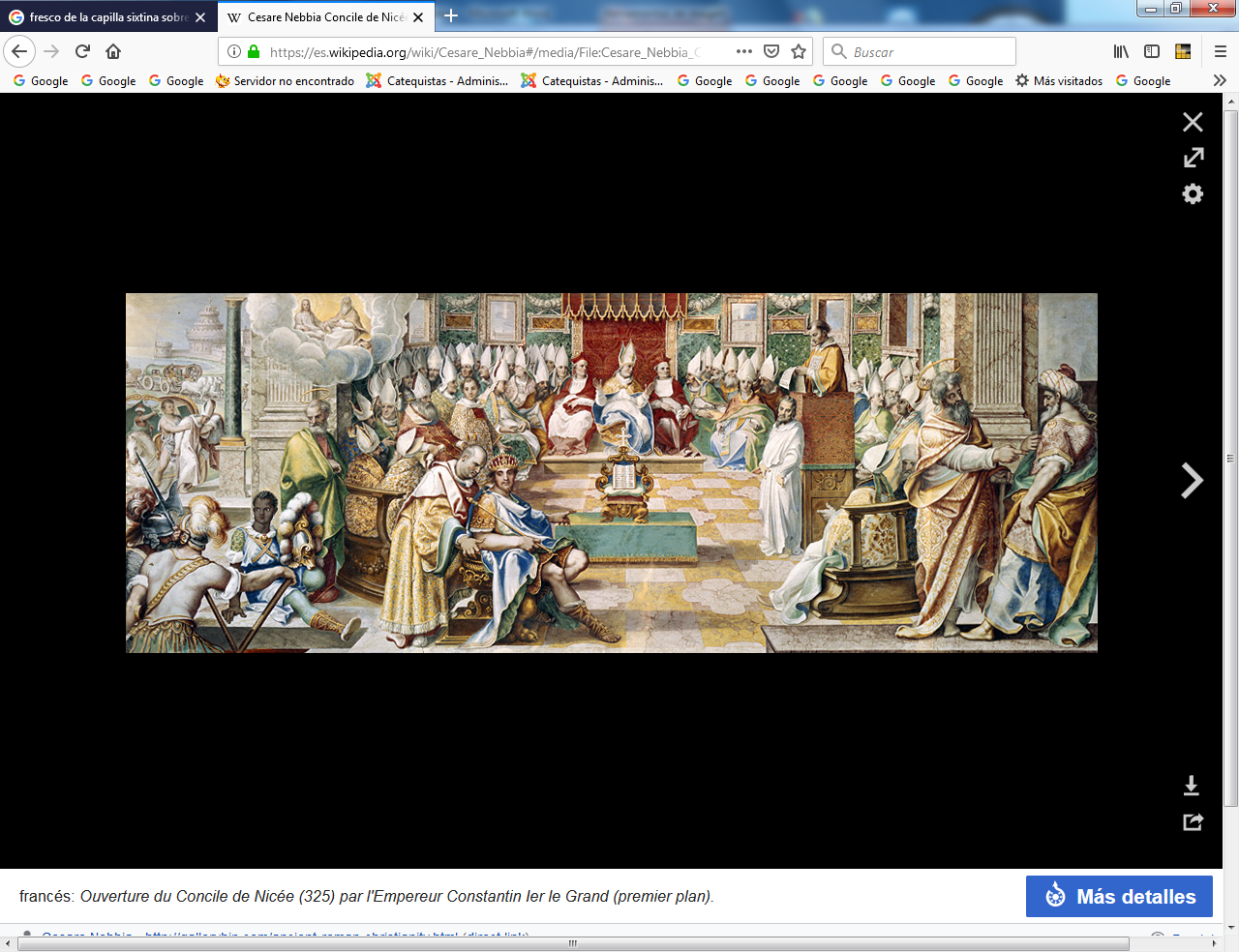 Fresco de la Capilla Sixtina sobre Nicea   El año 325, citados por el Emperador Constantino, durante el pontificado de San Silvestre (314-325), en la ciudad de Nicea de Bitinia, al norte de la actual Turquía. Se reunieron 318 Obispos. La inquietud principal fue la doctrina suscitada por el arrianismo. El Concilio definió la divinidad de Jesús, es decir la consustancialidad del Verbo con el Padre. Quedó afirmado que el Verbo es verdadero Dios, de la misma sustancia del Padre, y por lo tanto verdadero Dios. El promotor de la doctrina fue S. Atanasio, diácono de Alejandría.   También sirvió para reconocer la especial autoridad moral y jurídica de las tres Sedes principales de los cristianos, junto con sus privilegios de autoridad: Roma, Alejandría y Antioquía. También determinó la fecha de la Pascua.   Las actas se recitaron en todas las comunidades cristianas a donde llegó la noticia de sus decisiones por mandato del Emperador. Convertidas en fórmula de fe, que luego se completarían en el Concilio de Constantinopla, llegarían hasta hoy. En forma abreviada, hacemos la confesión de fe, es decir el credo ordinario de la  Eucaristía: “Creemos en un solo Dios Padre omnipotente... y en un solo Señor Jesucristo, nacido unigénito del Padre, es decir de la sustancia del Padre, Dios de Dios, Luz de Luz, Dios verdadero de Dios verdadero, engendrado, no hecho, consustancial al Padre”.  (Denz. 54).    El concilio de Nicea I (o Primer concilio de Nicea) fue un sínodo de obispos cristianos que tuvo lugar entre el 20 de mayo y el 19 de junio de 325 en la ciudad de Nicea de Bitinia en el Imperio romano. Esta ciudad hoy es llamada en turco İznik y forma parte de la provincia de Bursa en Turquía. Fue convocado por el emperador romano Constantino I y es considerado el primer concilio ecuménico por las Iglesias que se reconocen católicas y por algunas Iglesias protestantes. Se supone que fue presidido por el obispo Osio de Córdoba, de quien se cree que era uno de los legados del papa.   Sus principales logros fueron el arreglo de la cuestión cristológica de la naturaleza del Hijo de Dios y su relación con Dios Padre, ​ la construcción de la primera parte del Símbolo niceno (primera doctrina cristiana uniforme), el establecimiento del cumplimiento uniforme de la fecha de la Pascua, ​ y la promulgación del primer derecho canónico. ​ 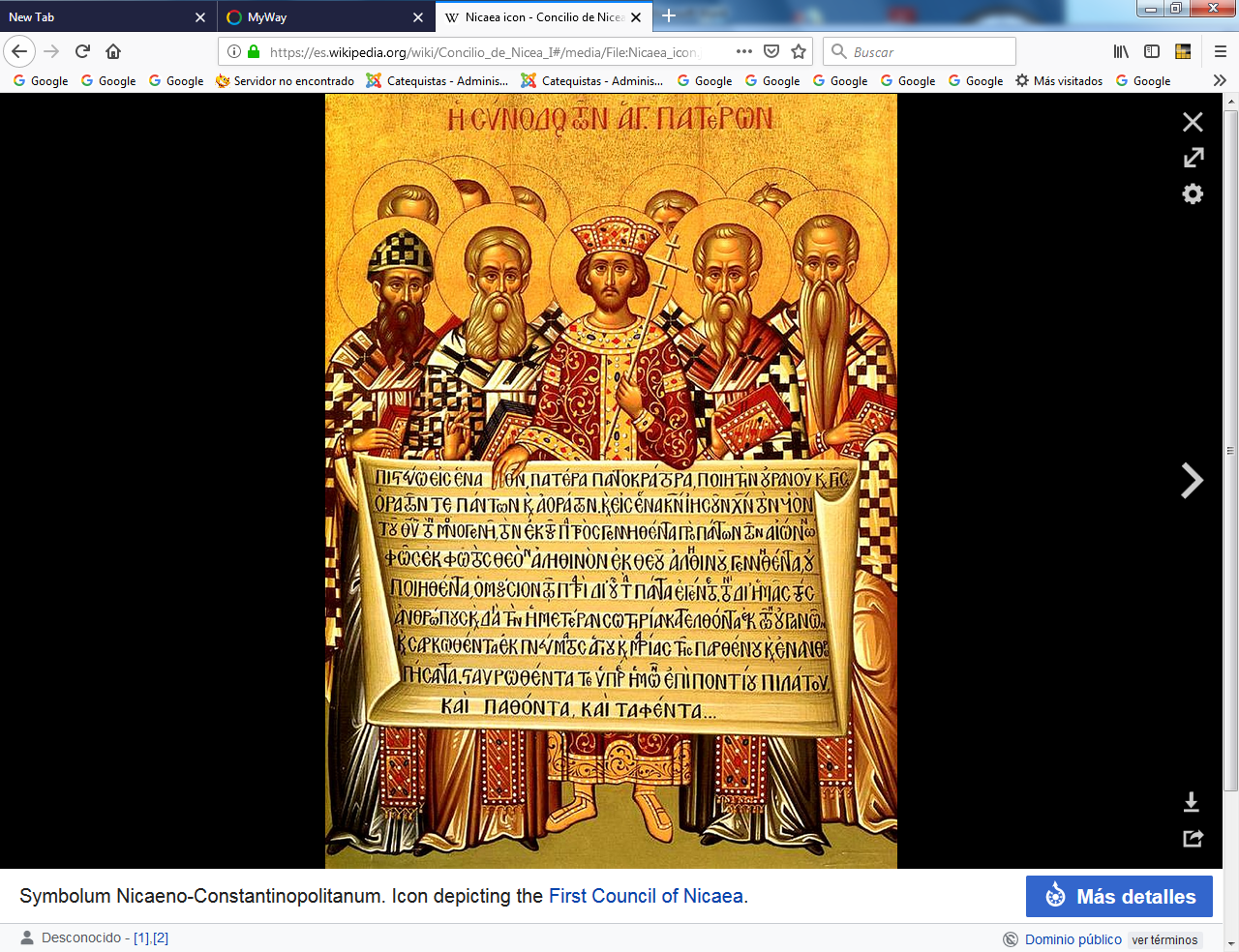 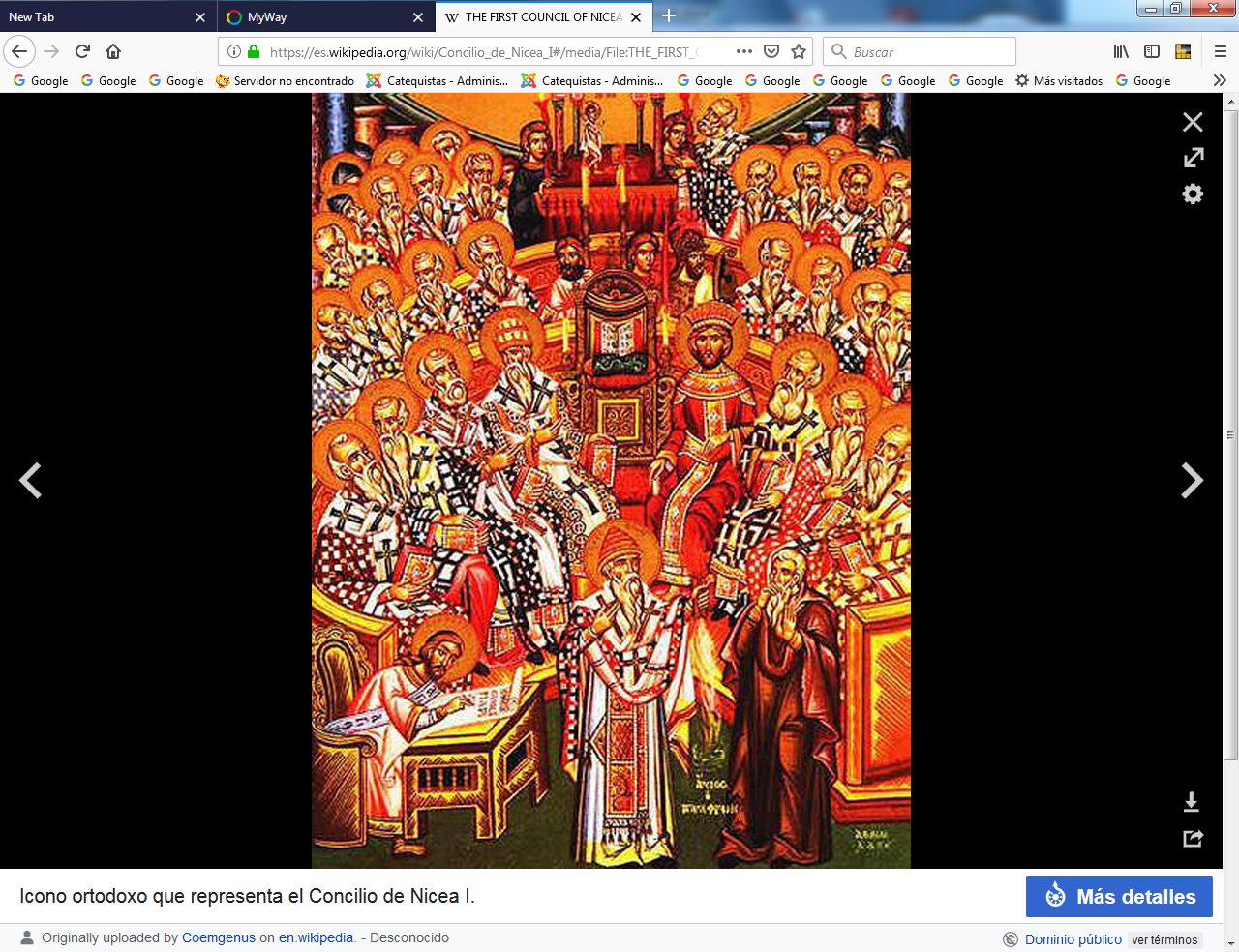 Dos Iconos orientales  sobre el Credo de Nicea y el concilioLos 20 cánones de Nicea     El concilio promulgó veinte nuevas leyes de la Iglesia, llamadas "cánones" (aunque el número exacto está sujeto a debate), es decir, reglas de disciplina inmutables: ​ Canon 1: Sobre la admisión, apoyo o la expulsión de clérigos castrados por elección o por violencia (prohibición de la autocastración).Canon 2: Reglas que deben observarse para la ordenación de catecúmenos conversos evitando la prisa excesiva, y la deposición de los culpables de una falta grave.Canon 3: Prohibición a todos los miembros del clero de morar con cualquier mujer, excepto una madre, hermana o tía.Canon 4: Respecto de las elecciones episcopales la ordenación de un obispo debe realizarse por todos los obispos de la provincia, pero en caso de urgencia por al menos tres obispos. La confirmación debe ser por el obispo metropolitano.Canon 5: Respecto a la excomunión.Canon 6: Prevalecimiento de las antiguas costumbres de la jurisdicción del obispo de Alejandría en Egipto, Libia y Pentápolis, lo mismo que las del obispo de Roma, el de Antioquía y los de las demás provincias. No se deben nombrar obispos sin el consentimiento del metropolitano.Canon 7: Confirmación del derecho de los obispos de Jerusalén a disfrutar de ciertos honores, reconociéndole el segundo lugar en su provincia después del de Cesarea.Canon 8: Respecto a la readmisión de novacianos.Canon 9: Quienquiera que sea ordenado sin examen, será depuesto si se descubre después que había sido culpable.Canon 10: Los lapsis que han sido ordenados a sabiendas o subrepticiamente deben ser excluidos tan pronto como se conozca su irregularidad.Canon 11: Penitencia a imponer a los apóstatas de la persecución de Licinio.Canon 12: Penitencia que se impondrá a aquellos que apoyaron a Licinio en su guerra contra los cristianos.Canon 13: Indulgencia a conceder a las personas excomulgadas en peligro de muerte.Canon 14: Penitencia a los catecúmenos que apostataron bajo persecución.Canon 15: Los obispos, sacerdotes y diáconos no deben pasar de una Iglesia a otra y deben ser devueltos si lo intentan.Canon 16: A todos los clérigos se les prohíbe salir de su iglesia. Prohibición formal para los obispos de ordenar para su diócesis a un clérigo perteneciente a otra diócesis.Canon 17: A los clérigos se les prohíbe prestar a interés.Canon 18: Recuerda a los diáconos su posición subordinada con respecto a los sacerdotes. No administrarán la Eucaristía a presbíteros, ni la tocarán delante de ellos, ni se sentarán entre los presbíteros.Canon 19: Los paulianistas (partidarios de Pablo de Samósata) deben ser rebautizados y las diaconisas contadas entre los laicos.Canon 20: Los domingos y en Pentecostés todos deben orar de pie y no arrodillados.El Credo de Nicea   El origen y la historia del Credo de Nicea se estableció al redactar las actas del encuentro entre los Obispos, sobre todo orientales, que acudieron.  Tal como fue aprobado en forma ampliada en el Concilio de Constantinopla (381), es la profesión de la fe cristiana más antigua con carácter universal. Es común a la Iglesia Católica, a todas las Iglesias Orientales separadas de Roma y a la mayoría de las denominaciones protestantes.     Poco después del Primer Concilio de Nicea se compusieron nuevas fórmulas de fe, la mayoría de ellas variaciones del Símbolo Niceno, para hacer frente a nuevas fases del arrianismo.   Al menos hubo cuatro antes del Concilio de Sárdica en 341, y en ese concilio se presentó e insertó en las actas una nueva fórmula, aunque no la aceptó el concilio. Sin embargo, el Símbolo Niceno continuó siendo el único en uso entre los defensores de la fe. Gradualmente llegó a ser reconocido como la profesión de fe apropiada para los candidatos al bautismo.   Su alteración a la fórmula Niceno-Constantinopolitana que ahora usamos, se suele atribuir al Concilio de Constantinopla, puesto que el Concilio de Calcedonia (451), que lo designó como “El Credo del Concilio de Constantinopla de 381” hizo que se leyera dos veces y se incluyera en las Actas.    Los historiadores Sócrates, Sozomen y Teodoreto no mencionan esto, aunque  hay constancia de que los obispos que permanecieron en el concilio tras la partida de los macedonios confirmaron la fe Nicena. Hefele (II, 9) admite la posibilidad de que nuestro credo actual sea una condensación del “Tomo” (griego tomos|), es decir, la exposición de las doctrinas sobre la Santísima Trinidad hecha por el Concilio de Constantinopla. Pero se prefiere la opinión de Rémi Ceillier y Tillemont, que rastrean la nueva fórmula en el "Ancoratus" de San Epifanio escrito en 374.    Hort, Caspari, Harnack y otros opinan que la forma constantinopolitana no se originó en el Concilio de Constantinopla, ya que no está en las Actas del concilio de 381, sino que se insertó más tarde; porque San Gregorio Nacianceno que estuvo en el concilio sólo menciona la fórmula nicena advirtiendo que está incompleta en lo que se refiere al Espíritu Santo, lo que muestra que no conocía la forma constantinopolitana que corrige esa deficiencia; y porque los Padres latinos aparentemente nada sabían de ella antes de mediados del siglo V.     La siguiente es una traducción literal del texto griego de la fórmula constantinopolitana; los paréntesis (  ) indican las palabras alteradas o añadidas en la forma litúrgica occidental en uso al presente.       Creemos (Creo) en un sólo Dios, Padre Todopoderoso, creador del cielo y de la tierra, de todo lo visible y lo invisible.     Y en un sólo Señor Jesucristo, Hijo único de Dios, nacido del Padre antes de todos los siglos: (Dios de Dios), luz de luz, Dios verdadero de Dios verdadero, engendrado, no creado, de la misma naturaleza del Padre, por quien todo fue hecho; que por nosotros, los hombres, y por nuestra salvación bajó del cielo, por obra del Espíritu Santo se encarnó de la Virgen María, y se hizo hombre;      y por nuestra causa fue crucificado en tiempos de Poncio Pilato; padeció y fue sepultado; y resucitó al tercer día, según las Escrituras.     Y subió al cielo y está sentado a la derecha del Padre y de nuevo vendrá con gloria para juzgar a vivos y muertos y su reino no tendrá fin.      Y (creo) en el Espíritu Santo, Señor y dador de vida, que procede del Padre (y del Hijo), que con el Padre y el Hijo recibe una misma adoración y gloria y que habló por los profetas.     Y en la Iglesia, que es una, santa, católica y apostólica. Confesamos (Confieso) que hay un sólo bautismo para el perdón de los pecados. Esperamos (Espero) la resurrección de los muertos y la vida del mundo futuro. Amén.   En esta fórmula se amplía el artículo niceno sobre el Espíritu Santo; se omiten varias palabras, en especial las dos frases “de la substancia del Padre” y “Dios de [Dios]”, así como también los anatemas; se añaden diez cláusulas; y en cinco lugares las palabras están colocadas en distintos lugares. En general, las dos fórmulas contienen lo que es común a todas las fórmulas bautismales de la Iglesia primitiva. Vossius (1577-1649) fue el primero en detectar la semejanza entre el credo establecido en el "Ancoratus" y la formula bautismal de la Iglesia de Jerusalén.     Hort (1876) sostiene que el símbolo es una revisión de la fórmula de Jerusalén, en la que se han insertado las más importantes declaraciones nicenas sobre el Espíritu Santo. El autor de la revisión puede haber sido San Cirilo de Jerusalén (315-386). Se ofrecen varias hipótesis para explicar la tradición de que el símbolo niceno-constantinopolitano se originó en el Concilio de Constantinopla, pero ninguna es satisfactoria.     Sea cual fuere su origen, el hecho es que el Concilio de Calcedonia (451) se lo atribuyó al de Constantinopla y si realmente no se compuso en ese concilio, fue adoptado y autorizado por los Padres reunidos en la asamblea como una verdadera expresión de la fe. La historia del Credo se completa en el artículo Filioque (ver también Arrio, Eusebio de Cesarea). Datos del concilio Datos de la Wikipedia    El emperador Constantino I había dado muestras de sus simpatías por el cristianismo mediante el Edicto de Milán de 313, por el cual dio a los cristianos la libertad para reunirse y practicar su culto sin miedo a sufrir persecuciones. Años después se enfrentó a Licinio, que dominaba la parte oriental del Imperio romano, y lo derrotó en 323.    Constantino era consciente de las numerosas divisiones que existían en el seno del cristianismo, por lo que, siguiendo la recomendación de un sínodo dirigido por Osio de Córdoba en ese mismo año, decidió convocar un concilio ecuménico de obispos en la ciudad de Nicea, donde se encontraba el palacio imperial de verano. El propósito de este concilio era establecer la paz religiosa y construir la unidad de la Iglesia cristiana. ​    Uno de los propósitos del concilio fue resolver los desacuerdos surgidos dentro de la Iglesia de Alejandría sobre la naturaleza del Hijo en su relación con el Padre: en particular, si el Hijo había sido "engendrado" por el Padre desde su propio ser, y por lo tanto no tenía principio, o bien creado de la nada, y por lo tanto tenía un principio. ​ Alejandro de Alejandría y su discípulo y sucesor Atanasio de Alejandría tomaron la primera posición, mientras que el popular presbítero Arrio, de quien procede el término arrianismo, tomó la segunda.    En aquellos momentos esa era la cuestión principal que dividía a los cristianos. Alejandro y Atanasio defendían que Jesús tenía una doble naturaleza, humana y divina, y que por tanto Cristo era verdadero Dios y verdadero hombre; en cambio, Arrio y el obispo Eusebio de Nicomedia afirmaban que Cristo había sido la primera creación de Dios antes del inicio de los tiempos, pero que, habiendo sido creado, no era Dios mismo. Asistentes   Este fue el primer concilio general de la historia de la Iglesia católica a excepción del llamado concilio de Jerusalén del siglo I, que había reunido a Pablo de Tarso y sus colaboradores más allegados con los apóstoles de Jerusalén encabezados por Pedro y Santiago el Justo.     Constantino invitó a unos 1800 obispos cuyas sedes estaban dentro del Imperio romano (cerca de 1000 en el Oriente y 800 en la parte occidental del Imperio), pero sólo un pequeño y desconocido número de ellos asistió.​ Tres obispos que estuvieron en el concilio dejaron estimaciones distintas: Eusebio de Cesarea contó más de 250, Atanasio de Alejandría contó 318 y Eustacio de Antioquía los estimó en cerca de 270. ​ Posteriormente, Sócrates de Constantinopla registró más de 300, ​ y Evagrio de Antioquía,​ Hilario de Poitiers, ​ Jerónimo, ​ Dionisio el Exiguo, ​ y Rufino de Aquilea​ registraron 318. Este número es preservado en las liturgias de las Iglesias ortodoxas​ y de la Iglesia ortodoxa copta.    La mayoría de los obispos eran orientales, si bien participaron también dos representantes del papa Silvestre I. También estuvo presente Arrio y algunos pocos defensores de sus posiciones teológicas. La posición contraria a Arrio fue defendida, entre otros, por Alejandro de Alejandría y su joven colaborador, Atanasio de Alejandría.   Para llegar a Nicea -y retornar luego a su sede- se dio a cada obispo libre y gratuita circulación y alojamiento. Cada uno recibió permiso de concurrir con 2 sacerdotes y 3 diáconos.    Los obispos orientales formaban la gran mayoría. Entre ellos estaban: Macario I de Jerusalén. Muchos de los padres congregados - por ejemplo, Pafnucio de Tebaida, Potamon de Heraclea, Pablo de Neocaesarea, Eusebio de Nicomedia, Eusebio de Cesarea, Aristakes de Armenia, Leoncio de Cesarea, Jacobo de Nísibe, Hipacio de Gangra, Protogenes de Sárdica, Melicio de Sebastopolis, Aquilo de Larisa y Espiridón de Tremitunte. Desde fuera del Imperio romano asistieron: Juan de Persia e India, el obispo godo Teófilo y Stratophilus de Pitsunda de Georgia.     Desde la parte occidental del Imperio romano asistieron al menos 5: Marcos de Calabria, Caecilianus de Cartago, Osio de Córdoba, Nicasio de Dijón y Domnus de Estridón.   Entre los partidarios iniciales de Arrio estaban: Secundus de Ptolemais, Theonus de Marmarica, Zphyrius, Dathes, Eusebio de Nicomedia, Paulino de Tiro, Actius de Lydda, Menophantus de Éfeso y Theognis de Nicea. ​ Resoluciones   A pesar de su simpatía por Arrio, Eusebio de Cesarea se adhirió a las decisiones del concilio, aceptando todo el credo. El número inicial de obispos que apoyaban a Arrio era pequeño. Después de un mes de discusión, el 19 de junio, sólo quedaban dos: Theonas de Marmarica en Libia y Secundus de Ptolemais. Maris de Calcedonia, que inicialmente apoyó el arrianismo, aceptó el credo completo. Del mismo modo que Eusebio de Nicomedia, Theognis de Niza también estuvo de acuerdo, excepto por ciertas afirmaciones. El concilio se pronunció entonces contra los arrianos por abrumadora mayoría, pues solo Theonas y Secundus rechazaron firmar el símbolo niceno y fueron -junto con Arrio- desterrados a Iliria y excomulgados. ​    Otro resultado del concilio fue un acuerdo sobre cuándo celebrar la Pascua, la fiesta más importante del calendario eclesiástico, decretada en una epístola a la Iglesia de Alejandría en la que se afirma simplemente mismos y de todos los que desde la antigüedad hemos celebrado la Pascua con vosotros:   También os enviamos las buenas nuevas del arreglo concerniente a la santa Pascua, es decir, que en respuesta a vuestras oraciones esta pregunta también ha sido resuelta. Todos los hermanos del Oriente que han seguido hasta ahora la práctica judía observarán desde ahora la costumbre de los romanos y de vosotros. ​   La supresión del cisma meleciano fue otra cuestión importante que se presentó ante el concilio de Nicea. Se resolvió que Melecio de Licópolis permaneciera en su propia ciudad de Licópolis en Egipto, pero sin ejercer la autoridad o el poder para ordenar nuevo clero. Se le prohibió entrar en los alrededores de la ciudad o entrar en otra diócesis con el propósito de ordenar.     Melicio conservó su título episcopal, pero los eclesiásticos ordenados por él debían recibir nuevamente la imposición de manos, ya que sus ordenaciones fueron consideradas como inválidas. ​ Los melecianos se unieron a los arrianos y causaron más disensiones hasta que se extinguieron a mediados del siglo V.      Entre otras decisiones, se procedió a organizar la Iglesia en patriarcados y diócesis, otorgándose el mismo rango a las sedes patriarcales de Roma, Alejandría, Antioquía y Jerusalén, cuyos titulares recibieron el nombre de arzobispos. El papel de Constantino en el Concilio   Constantino I, aunque simpatizaba con los cristianos, según la tradición no recibió el bautismo hasta que se halló en su lecho de muerte. Sin embargo, aparentemente ya se había convertido al cristianismo tras su victoria militar sobre Majencio en 312, ya que había invocado al Dios de los cristianos antes de la batalla. Por ello interpretó su victoria como indicio de la superioridad del Dios cristiano, aunque se guardó de compartir esta interpretación con sus tropas. ​    La visión que presenta Eusebio de Cesarea en su obra Vida de Constantino: el emperador participa e influye activamente en el desarrollo del concilio. Sin embargo, el autor J. M. Sansterre, en su obra Eusebio de Cesarea y el nacimiento de la teoría cesaropapista, ha rebatido esta posición, señalando que la actuación de Constantino fue respetuosa de los temas que eran de estricta competencia de los padres conciliares.    Esto se ve reforzado por los artículos de la Enciclopedia Católica, que sostiene que Constantino I nunca pudo influir sobre los temas teologales, ya que su formación a este respecto era prácticamente nula. Por el contrario, sostiene la misma fuente, Constantino I se encargó de dar el marco físico y político al concilio, con el fin de evitar que los disensos dogmáticos (herejías) pudiesen desembocar de hecho en una fractura política del Imperio.    El emperador declaró que todo el que se negara a aceptar el credo sería exiliado. Ordenó además que las obras de Arrio fueran confiscadas y quemadas, mientras que sus partidarios fueron consideraron como "enemigos del cristianismo".​ Sin embargo, la controversia continuó en varias partes del imperio   Después de Nicea los debates sobre la controversia cristológica siguieron por décadas y el propio Constantino I y sus sucesores fueron alternando su apoyo entre los arrianos y los partidarios de las resoluciones de Nicea. Finalmente, el emperador Teodosio estableció el credo del concilio de Nicea como la norma para su dominio y convocó el Concilio de Constantinopla en 381 para aclarar la fórmula. Aquel concilio acordó colocar al Espíritu Santo en el mismo nivel de Dios y de Cristo y empezó a perfilarse la doctrina trinitaria.     Los únicos libros declarados heréticos por este concilio fueron los escritos doctrinales arrianos, cuyos ejemplares fueron quemados tras el concilio. El emperador decretó pena capital para quien conservara dichos libros, pero no existe constancia de que se produjeran gran cantidad de muertes por ello. El propio Constantino suavizó sus órdenes solo tres meses después del Concilio y acabó incluso simpatizando con los arrianos y atacando a los obispos nicenos.    El propio autor, Arrio, fue excomulgado por la Iglesia y exiliado por el emperador, pero no ejecutado, y años más tarde sería readmitido y exiliado, y readmitido según las presiones que recibía el emperador, aunque la Iglesia mantuvo siempre su excomunión. 